Упражнения на укрепление мышечного корсета.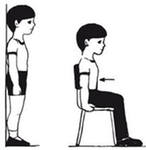 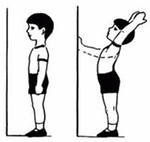 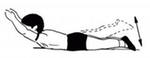 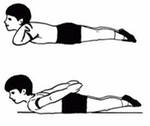 Формированиеправильной осанки – это длительный процесс, требующий от ребенка и родителей осознанного отношения и активного участия.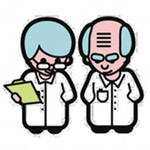 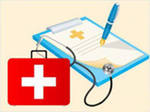 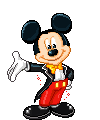 «Осанка – это важно!»     Осанка – это привычное положение тела непринужденно стоящего человека.     Правильная осанка – это важный показатель здоровья, способствует нормальному функционированию жизненно важных систем организма, является результатом  правильного физического воспитания и развития ребенка.      Правильная осанка характеризуется симметричным расположением частей тела относительно позвоночника.     По осанке ребенка можно судить не только об уровне его воспитания, но и о культуре его семьи. Ведь во многом осанка зависит от того, как в семье работают и отдыхают, сколько времени уделяют спорту.С целью предупреждения нарушений осанки у детей необходимо придерживаться следующих рекомендаций:     1. Ребенок должен спать на ровной и твердой постели. Длина кровати должна быть больше роста ребенка на 20-25см, чтобы можно было спать с вытянутыми ногами. Подушка не должна быть высокой и чрезмерно мягкой.     2. Необходимо, чтобы мебель ребенка соответствовала  росту: - высота стула считается правильно подобранной, если в положении сидя бедро и голень ребенка образуют прямой угол. Желательно, чтобы стул имел подлокотники, спинку с выпуклостью под поясницу и наклоном назад для отдыха и расслабления мышц спины;- высота стола – уровень кисти ребенка, стоящего около него с опущенными руками, сжатыми в кулаки. Хорошо, если столешница будет иметь наклон около 15 градусов, что предотвратит наклон головы вперед и сохранит оптимальное для зрения расстояние между головой и крышкой стола. За письменным столом ребенок должен сидеть, подвинув стул на 5-6см под стол, стопы при этом должны упираться на наклонную подставку, не позволяя спине сутулиться. Старайтесь приучать ребенка сидеть за столом прямо:-  расстояние между краем стола и грудью равно ширине кисти, сжатой в кулак;-  расстояние от стола до глаз равно длине от локтя до кончиков пальцев.Правая рука должна все время находиться на столе, левая – поддерживает и передвигает тетрадь снизу вверх.      3. Во время различных занятий следует обеспечить хорошую освещенность. Стол надо поставить так, чтобы свет из окна падал с левой стороны.     4. В повседневной жизни необходимо контролировать позу ребенка при ходьбе, стоянии, занятий с игрушками, чтении, письме, напоминая ему  о правильном положении тела.     5. Значительную роль в профилактике нарушений осанки играет рациональный суточный режим жизнедеятельности: полноценный сон, регулярное питание, правильное чередование различных видов деятельности, оптимальный уровень двигательной активности, прогулки на открытом воздухе и т. п.     6. Следует систематически использовать упражнения, направленные на формирование правильной осанки и  укрепление мышечного корсета.